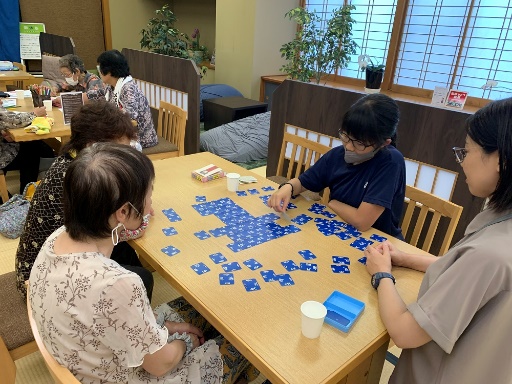 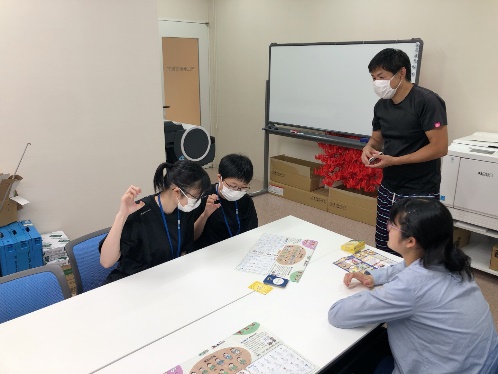 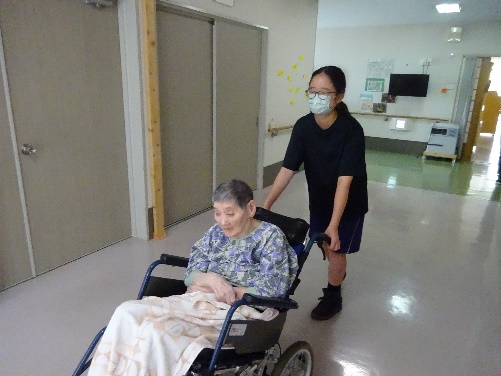 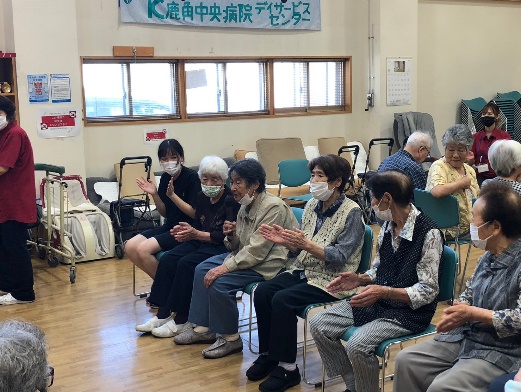 参加対象　　鹿角市内在住もしくは、在学中の小学校５・６年生・中学生・高校生の方活動内容　　別紙受入施設・体験プログラム一覧をご参照ください参加費　　無料（活動の際は、必要な持ち物の確認をしっかり行ってください）　　　　　※一部有料の団体もございますので、持ち物欄をご確認ください。申込方法　　参加を希望される方は、参加申込書で各学校か社会福祉協議会までお申込みください。募集の〆切は、７月１９日（金）です。　　　　　当会のホームページからでも申込書のダウンロードができます。その他　　事故などの安全対策については、参加者全員が対象となる「ボランティア活動保険」に加入し、保険料は主催者が負担いたします。活動当日は、原則現地集合現地解散です。　　　　　※7月２４日（水）１０時００分から１２時００分まで文化の杜交流館コモッセ和室 14時00分から16時00分まで十和田市民センターにてオリエンテーションを行いますので、ご参加ください。夏休み　ボランティア・福祉体験　チャレンジ学習　2024受入施設・体験プログラム一覧①（7/25（木）～8/1（木））※.○が受入可能日・実施日です。夏休み　ボランティア・福祉体験　チャレンジ学習　2024受入施設・体験プログラム一覧②（8/2（金）～8/9（金））※○が受入可能日・実施日です。夏休み　ボランティア・福祉体験　チャレンジ学習　２０２４　受入施設一覧各施設・団体共通注意事項：①、、等体調不良の場合は、ボランティア先に必ず電話連絡の上、お休みください②ボランティア先に行く際は、マスクの持参・着用をお願いいたします夏休み　ボランティア・福祉体験　チャレンジ学習　２０２４【参加申込書】※参加申込書に、保護者の承諾（捺印）を得た上で、各学校または直接社会福祉協議会へお申込みください。※参加を希望する日にちすべてに○をつけてください。２枚目へ続きます。※参加を希望する日にちすべてに〇をつけてください。施設（団体）名・プログラム名体験内容・時間（予定）活動時間（予定）1日最大受入人数7/257/267/277/287/297/307/318/1施設（団体）名・プログラム名体験内容・時間（予定）活動時間（予定）1日最大受入人数（木）（金）（土）（日）（月）（火）（水）（木）東恵園指定通所介護事業所（デイサービス）・お茶だしおよび食堂内の配膳、下膳などの補助・散歩、外出および館内移動の補助・ご利用者様との話し相手・洗濯物の整理、シーツ交換等の軽微かつ補助的な活動・車いす掃除、窓ふきなどの館内清掃（※.入浴や排泄など身体的な介護を伴うことは、体験できません）10:00～16:00２人まで○○○○○○○○東恵園指定認知症対応型通所介護（デイサービスてとてと）〃10:00～16:00２人まで○○○○○○○東恵園指定小規模多機能型居宅介護（多機能サービスかみはなわ）〃10:00～16:00２人まで○○○○○○○○東恵園指定サテライト型小規模多機能型居宅介護事業所（多機能サービスたぐちさんの家）〃10:00～16:00２人まで○○○○○○○○デイサービス月山の郷レクリエーション補助、体操補助、話し相手14:00～15:302人まで○○福祉型障害児入所施設東山学園利用者との交流（外遊び、宿題、水遊びなど）9:00～15:00２人まで○○○○○○○障害者支援施設鹿角苑利用者様との交流、レクリエーション補助、工作など9:00～12：002人まで○○○○○○養護老人ホーム和光園ご利用者様との交流、レクリエーション補助9:30～11:302人まで○○○○○○施設（団体）名・プログラム名体験内容・時間（予定）活動時間（予定）1日最大受入人数7/257/267/277/287/297/307/318/1施設（団体）名・プログラム名体験内容・時間（予定）活動時間（予定）1日最大受入人数（木）（金）（土）（日）（月）（火）（水）（木）こさか地域生活支援センターレクリエーション補助、掃除等9:30～15:301人まで○○○○○○特別養護老人ホームケアホームおおゆ利用者との交流（話し相手・移動介助）、レクリエーション補助など9:00～15:00３人まで○○○○○地域密着型特別養護老人ホームはなわあいの利用者との交流（話し相手、レクリエーション補助、介護補助）9:30～15:30２人まで○○○○○○鹿角中央病院　デイサービスセンター利用者との交流、レクリエーションの補助、食事等の配膳等9:00～16:003人まで○○○○○○グループホームくおん入居者の話し相手やレクリエーション補助、散歩など9:00～16:004人まで○○○○○○○○介護老人保健施設いこいの里利用者との交流（話し相手・食事手伝い）、清掃活動、レクリエーション補助など９:30～15:30５人まで○○○○○○○○Bio　Bentos　Loundry　Serviceたたみ物、隣接施設への衣類等の搬入9:00～12:001人まで○グループホーム　みさと利用者様との話し相手、レクリエーション補助10:00～15:002人まで○○○○○○施設（団体）名・プログラム名体験内容・時間（予定）活動時間（予定）1日最大受入人数7/257/267/277/287/297/307/318/1施設（団体）名・プログラム名体験内容・時間（予定）活動時間（予定）1日最大受入人数（木）（金）（土）（日）（月）（火）（水）（木）大里卓球・お茶のサロン自治会の方と卓球、世間話、お茶会9:30～11:302人まで○環境美化活動をしよう米代川河川敷の清掃活動※花輪駅西住宅付近の河川敷集合6:30～8:00制限なし○精神保健ボランティアの会『でねがー』会場の準備・片付け、利用者との交流、話し相手、ゲーム（オセロ・トランプなど）9:45～14:15３人まで○鹿角手話研究会「こぶしの会」（文化の杜交流館「コモッセ」・市民活動支援室）障がいを持った方との交流、手話体験19:30～20:30４人まで○○地域生き活きサロン『こやっこさおでてくだい』地域の人と交流、ゲーム、カラオケなど13:00～16:002人まで○○○○○○○○施設（団体）名・プログラム名体験内容・時間（予定）活動時間（予定）1日最大受入人数8/２8/３8/４8/５8/６8/７8/８8/９施設（団体）名・プログラム名体験内容・時間（予定）活動時間（予定）1日最大受入人数（金）（土）（日）（月）（火）（水）（木）（金）東恵園指定通所介護事業所（デイサービス）・お茶だしおよび食堂内の配膳、下膳などの補助・散歩、外出および館内移動の補助・ご利用者様との話し相手・洗濯物の整理、シーツ交換等の軽微かつ補助的な活動・車いす掃除、窓ふきなどの館内清掃（※.入浴や排泄など身体的な介護を伴うことは、体験できません）10:00～16:00２人まで○○○○○○○○東恵園指定認知症対応型通所介護（デイサービスてとてと）〃10:00～16:00２人まで○○○○○○○東恵園指定小規模多機能型居宅介護（多機能サービスかみはなわ）〃10:00～16:00２人まで○○○○○○○○東恵園指定サテライト型小規模多機能型居宅介護事業所（多機能サービスたぐちさんの家）〃10:00～16:00２人まで○○○○○○○○デイサービス月山の郷レクリエーション補助、体操補助、話し相手14:00～15:302人まで○○○福祉型障害児入所施設東山学園利用者との交流（外遊び、宿題、水遊びなど）9:00～15:00２人まで○○○○○○○障害者支援施設鹿角苑利用者様との交流、レクリエーション補助、工作など9:00～12：002人まで○○○○○養護老人ホーム和光園ご利用者様との交流、レクリエーション補助9:30～11:302人まで○○○○○○こさか地域生活支援センターレクリエーション補助、掃除等9:30～15:301人まで○○施設（団体）名・プログラム名体験内容・時間（予定）活動時間（予定）1日最大受入人数8/２8/３8/４8/５8/６8/７8/８8/９施設（団体）名・プログラム名体験内容・時間（予定）活動時間（予定）1日最大受入人数（金）（土）（日）（月）（火）（水）（木）（金）特別養護老人ホームケアホームおおゆ利用者との交流（話し相手・移動介助）、レクリエーション補助など9:00～15:00３人まで○○○○○○地域密着型特別養護老人ホームはなわあいの利用者との交流（話し相手、レクリエーション補助、介護補助）9:30～15:30２人まで○○○○○○鹿角中央病院　デイサービスセンター利用者との交流、レクリエーションの補助、食事等の配膳等9:00～16:003人まで○○○○○○大湯温泉保養センター湯都里大湯地域包括支援センター高齢者の話し相手、脳トレ、カフェの配膳のお手伝いなど9:30～12:30５人まで○グループホームくおん入居者の話し相手やレクリエーション補助、散歩など9:00～16:004人まで○○○○○○○○介護老人保健施設いこいの里利用者との交流（話し相手・食事手伝い）、清掃活動、レクリエーション補助など９:30～15:30５人まで○○○○○○○○グループホーム　みさと利用者様との話し相手、レクリエーション補助10:00～15:002人まで○○○○○○施設（団体）名・プログラム名体験内容・時間（予定）活動時間（予定）1日最大受入人数8/２8/３8/４8/５8/６8/７8/８8/９施設（団体）名・プログラム名体験内容・時間（予定）活動時間（予定）1日最大受入人数（金）（土）（日）（月）（火）（水）（木）（金）大里卓球・お茶のサロン自治会の方と卓球、世間話、お茶会9:30～11:302人まで○精神保健ボランティアの会『でねがー』会場の準備・片付け、利用者との交流、話し相手、ゲーム（オセロ・トランプなど）9:45～14:15３人まで○鹿角手話研究会『こぶしの会』（文化の杜交流館「コモッセ」・市民活動支援室）障がいを持った方との交流、手話体験19:00～20:304人まで○地域生き活きサロン『こやっこさおでてくだい』地域の人と交流、ゲーム、カラオケなど13:00～16:002人まで○○○○○○○○施設名・団体名住所電話番号担当者服装・持ち物などその他の注意事項東恵園指定通所介護事業所（デイサービス）鹿角市花輪字古館5-131-0100餅　田水分、昼食、汗拭きタオル、内履き・毎朝の体調確認や検温、マスクの着用をお願いします・期間中、本人または同居の方に少しでも不調を感じたら、電話での連絡をお願いします。東恵園指定認知症対応型通所介護（デイサービスてとてと）鹿角市花輪字古館5-131-0100餅　田水分、昼食、汗拭きタオル、内履き〃東恵園指定小規模多機能型居宅介護（多機能サービスかみはなわ）鹿角市花輪字上花輪139-131-0100餅　田水分、昼食、汗拭きタオル、内履き〃東恵園指定サテライト型小規模多機能型居宅介護事業所（多機能サービスたぐちさんの家）鹿角市十和田毛馬内字毛馬内2031-0100餅　田水分、昼食、汗拭きタオル、内履き〃デイサービス月山の郷鹿角市十和田毛馬内字毛馬内59-125-8066田中・金澤水分、汗拭きタオル、内履き、動きやすい服装〃福祉型障害児入所施設東山学園鹿角市花輪字案内69-125-8876村　木上履き、飲み物、昼食、タオル、着替えなど〃障害者支援施設鹿角苑鹿角市十和田毛馬内字古館2-135-2222花　田動きやすい服装、内ズック、タオル、飲み物〃養護老人ホーム和光園鹿角市花輪字上案内90-123-3824前　田水分、タオル、内ズック〃施設名・団体名住所電話番号担当者服装・持ち物などその他の注意事項こさか地域生活支援センター鹿角郡小坂町小坂鉱山字栗平23-129-5131小　塚動きやすい服装、内ズック、タオル、昼食、着替えなど〃特別養護老人ホームケアホームおおゆ鹿角市十和田大湯字湯の岱1丁目137-3500安　保動きやすい服装、タオル、昼食、上履き、飲み物、着替えなど地域密着型特別養護老人ホームはなわあいの鹿角市花輪字合野7030-1277田　島動きやすい服装、タオル、昼食、上履き、飲み物、着替え体調不良時は、連絡の上お休みください鹿角中央病院　デイサービスセンター鹿角市花輪字扇ノ間7-131-0120三　浦昼食、水分、タオル、動きやすい服装、内履き大湯温泉保養センター湯都里大湯地域包括支援センター鹿角市十和田大湯字桂ノ沢1-337-2088平　塚タオル、飲み物グループホームくおん鹿角市八幡平字堰の下10830-5570渋　谷動きやすい服装、タオル、上履き、飲み物、エプロン活動時間については調整できますので、ご相談ください。例え）10：00～12：00まで介護老人保健施設いこいの里鹿角市八幡平字小山5032-3330前　田動きやすい服装、タオル、昼食、着替え、上履き、飲み物Bio　Bentos　Loundry　Service鹿角市花輪字合野12722-0621栁　沢内ズック、ハンカチ、ちり紙、飲み物グループホーム　みさと鹿角市花輪字寺ノ後42-1030-1311岩　井昼食、水分、タオル、動きやすい服装、上履き施設名・団体名住所電話番号担当者服装・持ち物などその他の注意事項大里卓球・お茶のサロン鹿角市花輪字下花輪86-223-2165澤　田上履き、汗拭きタオル、動きやすい服装、着替え場所：大里自治会館（八幡平）卓球経験者の参加を希望鹿角市社会福祉協議会（環境美化活動）鹿角市花輪字下花輪86-223-2165澤　田動きやすい服装、帽子、タオル、軍手、ゴミを入れる袋（レジ袋など）・6:30までに花輪駅西住宅付近の米代川河川敷へ集合してください・雨天中止の場合は事務局から当日の朝6：00前後に連絡をいたします。事務局（鹿角市社会福祉協議会）精神保健ボランティアの会『でねがー』鹿角市花輪字下花輪86-223-2165澤　田動きやすい服装、タオル、着替え、飲み物、昼食（3日参加者のみ）※27日は昼食代200円の持参をお願いします。弁当は不要です。・鹿角市福祉保健センターの２階和室で開催します鹿角手話研究会『こぶしの会』鹿角市花輪字下花輪86-223-2165澤　田動きやすい服装、タオル、飲み物・鹿角市文化の杜交流館「コモッセ」の１階の市民活動支援室で開催します地域生き活きサロン『こやっこさおでてくだい』鹿角市花輪字下花輪86-223-2165澤　田飲み物、動きやすい服装、タオル集合場所：大湯支所送迎は社協の車でしますふりがな男・女学校名学年年氏　名男・女学校名学年年住　所〒　　　　－〒　　　　－〒　　　　－〒　　　　－〒　　　　－〒　　　　－電　話０１８６－　　　　－　　　　　０１８６－　　　　－　　　　　０１８６－　　　　－　　　　　０１８６－　　　　－　　　　　０１８６－　　　　－　　　　　０１８６－　　　　－　　　　　備　考メッセージや希望、質問などご自由にお書きください。メッセージや希望、質問などご自由にお書きください。メッセージや希望、質問などご自由にお書きください。メッセージや希望、質問などご自由にお書きください。メッセージや希望、質問などご自由にお書きください。メッセージや希望、質問などご自由にお書きください。※保護者の方から承諾を得てください　　　　　　　　　　　　　保護者名　　　　　　　　　　　　　　　　　　　　　　㊞※保護者の方から承諾を得てください　　　　　　　　　　　　　保護者名　　　　　　　　　　　　　　　　　　　　　　㊞※保護者の方から承諾を得てください　　　　　　　　　　　　　保護者名　　　　　　　　　　　　　　　　　　　　　　㊞※保護者の方から承諾を得てください　　　　　　　　　　　　　保護者名　　　　　　　　　　　　　　　　　　　　　　㊞※保護者の方から承諾を得てください　　　　　　　　　　　　　保護者名　　　　　　　　　　　　　　　　　　　　　　㊞※保護者の方から承諾を得てください　　　　　　　　　　　　　保護者名　　　　　　　　　　　　　　　　　　　　　　㊞※保護者の方から承諾を得てください　　　　　　　　　　　　　保護者名　　　　　　　　　　　　　　　　　　　　　　㊞施設名・プログラム名7/257/267/277/287/297/307/318/1施設名・プログラム名（木）（金）（土）（日）（月）（火）（水）（木）東恵園デイサービス○○○○○○○○東恵園デイサービス　てとてと○○○○○○○○多機能サービス　かみはなわ○○○○○○○○多機能サービス　たぐちさんの家○○○○○○○○デイサービス　月山の郷福祉型障害児入所施設東山学園障害者支援施設　鹿角苑○○○○○養護老人ホーム　和光園こさか地域生活支援センター○○○○○○○特別養護老人ホームケアホームケアホームおおゆ○○○○○○地域密着型特別養護老人ホームはなわあいの○○○○○○鹿角中央病院　デイサービスセンターグループホームくおん○介護老人保健施設いこいの里○○○○○○○○Bio　Bentos　Loundry　Serviceグループホーム　みさと大里卓球・お茶のサロン環境美化活動をしよう精神保健ボランティアの会『でねがー』○○○○○○○○鹿角手話研究会『こぶしの会』○地域生き活きサロン『こやっこさおでてくだい』施設名・プログラム名8/28/38/48/58/68/78/88/9施設名・プログラム名（金）（土）（日）（月）（火）（水）（木）（金）東恵園デイサービス○○○○○○○○東恵園デイサービス　てとてと○○○○○○○○多機能サービス　かみはなわ○○○○○○○○多機能サービス　たぐちさんの家○○○○○○○○デイサービス　月山の郷福祉型障害児入所施設東山学園障害者支援施設　鹿角苑○○○○○養護老人ホーム　和光園こさか地域生活支援センター○○○○○○○特別養護老人ホームケアホームケアホームおおゆ○○○○○○地域密着型特別養護老人ホームはなわあいの○○○○○○鹿角中央病院　デイサービスセンター大湯温泉保養センター湯都里グループホームくおん○介護老人保健施設いこいの里○○○○○○○○グループホーム　みさと大里卓球・お茶のサロン精神保健ボランティアの会『でねがー』○○○○○○○○鹿角手話研究会『こぶしの会』○地域生き活きサロン『こやっこさおでてくだい』